INDICAÇÃO Nº 579 / 2019Assunto: Solicita ao Senhor Prefeito Municipal determinar ao setor competente estudos para a adequação da iluminação do túnel na Rua Valdir Nardin – Bairro da Ponte. Senhor Presidente,INDICO ao Sr. Prefeito Municipal, nos termos do Regimento Interno desta Casa de Leis, que se digne V. Ex.ª determinar ao setor competente estudos para a adequação da iluminação do túnel na Rua Valdir Nardin – Bairro da Ponte.A medida proposta é importante a fim garantir maior segurança aos moradores do bairro.Portanto, espera-se que esta indicação seja atendida o mais breve possível.SALA DAS SESSÕES, 19 de abril de 2019.LEILA BEDANIVereadora – PV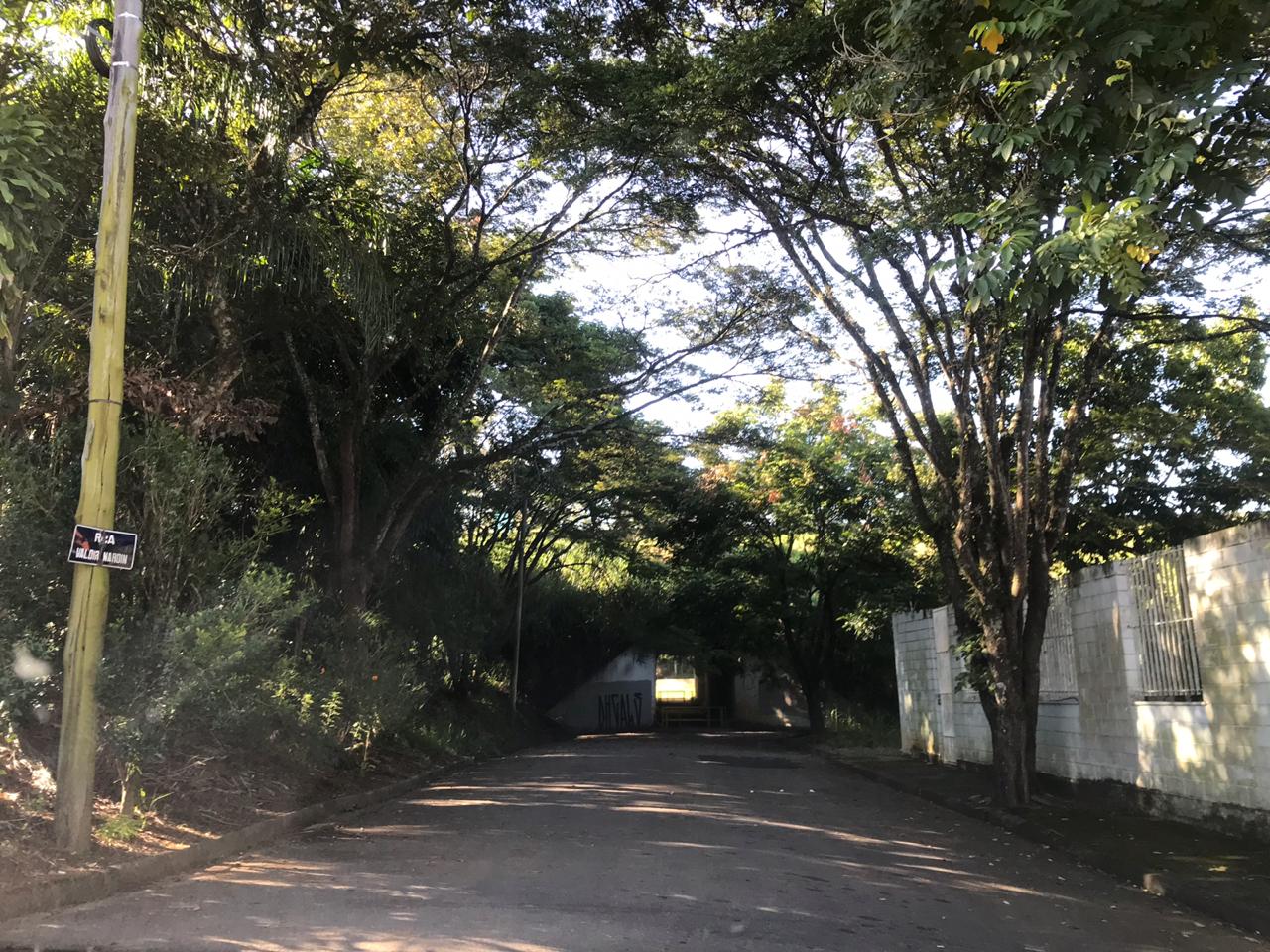 